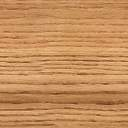 Pointはの、の・地区をにされたです。〜〜（）がとなった「（　　　　　　　　　）」は、しいをするためのがつまっています。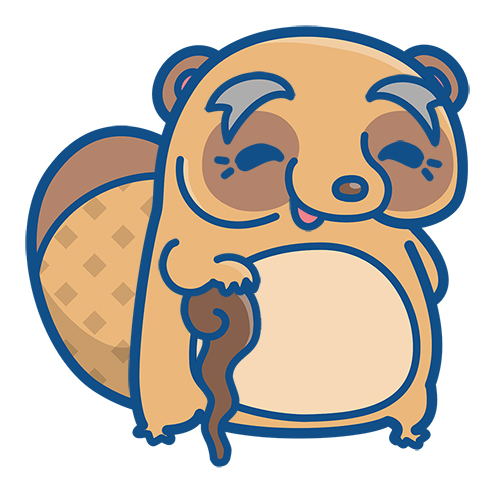 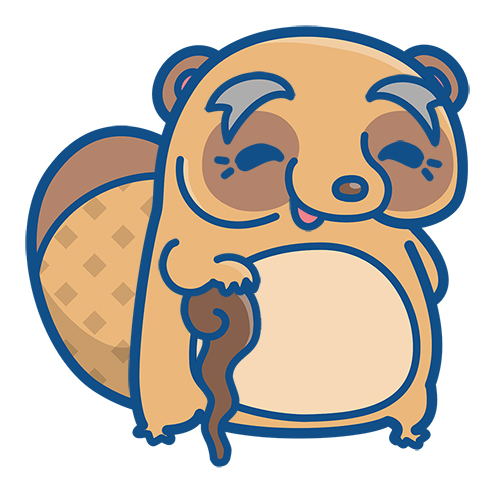 　・Point（1694）となったは、のにをしました。その、のはのがなく、がくにれていなかったため、をるのにとてもしていました。　A.　　　　　　　　　　　　　　　　　　　　　　　　　　　　　　　　　　　　　　　　Pointから300いてきたのによって、このはのとしてもがんにわれています。なは（　　　　　　　　　　）です。　A.　　　　　　　　　　　　　　　　　　　　　　　　　　　　　　　　　　　　　　　　　A.　　　　　　　　　　　　　　　　　　　　　　　　　　　　　　　　　　　　　　　　　